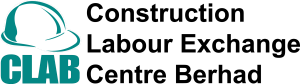 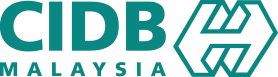 MEMO PERIKSA KELUAR ( COM ) SECARA DALAM TALIANDokumen yang diperlukan untuk permohonan Memo Periksa Keluar ( COM ).Salinan Pasport dan Permit Terkini (dalam bentuk PDF atau JPEG bersize 250KB ke bawah) (JIKA TERDAPAT PASPOT BAHARU PERMOHONAN PERLU DIHANTAR KE KAUNTER PEJABAT)Surat Permohonan Majikan ( contoh surat dilampirkan )Salinan tiket ( Kapal Terbang / Feri ) (Tiket Kapal Terbang mesti secara terus ke Negara  Sumber)Borang Akuan Memo Periksa KeluarUntuk makluman sila pastikan perkara-perkara berikut diambil perhatianPermohonan boleh dihantar satu (1) bulan dari tarikh tiket atau selewat-lewatnya 14 hari bekerja dari  tarikh tiket.Permohonan yang kurang dari 14 Hari Bekerja akan DITOLAKPermohonan boleh di emelkan kepada ecomclab@clab.com.my .Sebarang pertanyaan boleh  merujuk kepada pihak kami di talian Ibu Pejabat di Kuala Lumpur		  -  03-2095 9599Pejabat Cawangan Pulau Pinang	  -  04-397 9599 Pejabat Cawangan Johor		  -  07-235 9599